Конспект образовательной деятельностиТема: «Конь у казака»Задачи: формировать представление  детей о жизни казаков, обрядах  связанных с лошадьми. Воспитывать любовь к своей малой родине. Способствовать развитию познавательных способностей, любознательности детей.Материал: иллюстрации с изображением казаков.Предварительная работа: рассматривание иллюстративного материала о Кубани, беседы о жизни и быте казаков.Ход образовательной деятельности:Воспитатель: Невозможно представить казака без коня. Чем же был конь для казака? Конь был верным другом казака. У казаков была особая любовь к лошадям. Лошади были их самыми верными друзьями, Они не расставались ни в бою, ни в труде. Часто казаки   на   праздниках   проводили   скачки.   На   скачках   выставлялись племенные, отборные кони.  Казаки всегда любили коней и зачастую сами их выращивали для себя от самых лучших кобылиц. Ухаживали за ними ,как за детьми. Вырастая, такой конь платил своему хозяину преданностью и любовью, он не давался в руки другим, а за своим хозяином мог ходить  как собака. Кони были приучены к походу, к бою. Они по свисту хозяина бежали к нему, по команде ложились, вставали и знали много других команд. В случае ранения в бою хозяина, конь ложился и служил укрытием  для своего хозяина от пуль. -  А знаете ли вы пословицы и поговорки о коне казака?Дети:  Конь казаку - лучший друг.Казак сам не ест, а коня накормит.Казак без коня, что солдат без ружья.Сам погибай, а коня выручай.Казаку конь - отец родной и товарищ дорогой.Без коня казак кругом сирота.Казак голоден, а конь его сыт.Воспитатель: Невозможно представить себе жизнь казака без коня. Как в праздники, так и в будни всё было связано с этим неизменным спутником жизни. Даже хаты строили под одной крышей с конюшней, чтобы хозяин мог быстро проверить всё ли в порядке у его друга, есть ли сено в яслях, зерно в торбах, настлана ли сухая солома в торбах. Единение казаков с лошадьми было поистине нерасторжимым. Бывало, подойдет лошадь к казаку, а тот её спрашивает: - как ты меня любишь? И его верный друг тут же снимает губами папаху - кубанку и, опустившись, на одно колено. Кланяется ему, вызывая восторг и восхищение окружающих. Если в бою казак был ранен и падал, то конь всегда останавливался, подходил к нему, трогал его лицо губами и, даже если не получал команды от хозяина, опускался рядом, чтобы раненый мог забраться на него хотя бы поперёк седла. Так верный товарищ выносил казака из боя, спасая от неминуемой гибели. Нередко в самых опасных ситуациях казаки спасали своих коней, рискуя  своей жизнью.Во время обороны Баязета отряд отступающих казаков вынужден был бросить лошадей. Но казак Севастьянов не захотел расставаться со своим конем. Он бросился к своему коню и под «градом пуль» вывел своего коня к укрытию.А сейчас поиграем с вами в  игру.Игра «Путы»Казачатам завязывают ноги верёвкой, так как спутывают ноги у лошади. И так, играющие, прыгают на лошадке до плетня и обратно. Чья команда первой закончит скачки, та и выиграла. Воспитатель: Казачий обычай «посажения на коня».По древней казачьей традиции первое испытание для казачонка – обряд посажения на коня. Мальчика в возрасте от 3 лет в присутствии отца, деда, крёстных и других ближайших родственников сажают на оседланную лошадь и провозят в седле три небольших круга. Народная забава «Всадники»(В руках у детей палки, имитирующие коней.  Дети под  музыку изображают всадников).Воспитатель: У кубанцев перед выездом из дома на войну коня казаку подводила жена, держа повод в подоле платья. По старому обычаю, она передавала повод, приговаривая: «На этом коне уезжаешь, казак, на этом коне и домой возвращайся с победой». Приняв повод, только после этого казак обнимал и целовал жену, детей, а нередко и внучат, садился в седло, снимал папаху, осенял себя крестным знамением, привставал на стремена, взглянув на чистую и уютную белую хату, на палисадник перед окнами, на вишневый сад. Потом нахлобучивал папаху на голову, огревал нагайкой коня и карьером уходил к месту сбора.          Как на нашей улице весь народ волнуетсяЕдут, едут казаки – удалые молодцы                                  За Кубанью за рекой казаки гуляют                                  Едут, едут казаки песни распеваютИсполняется песня «Эх, казачата!»Воспитатель: Молодцы, ребята. Понравилось вам наше занятие? Что нового вы узнали на занятии?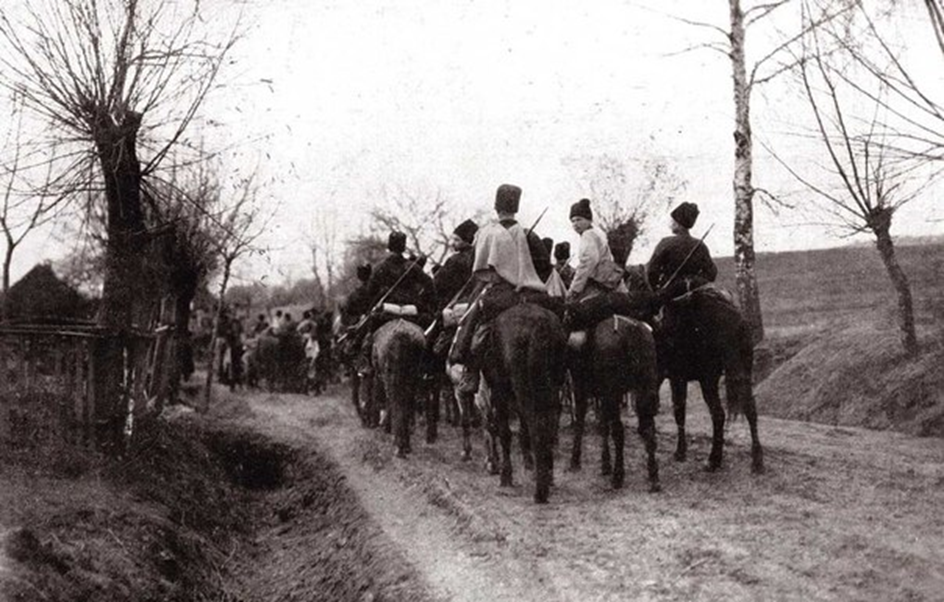 